1.Общие положения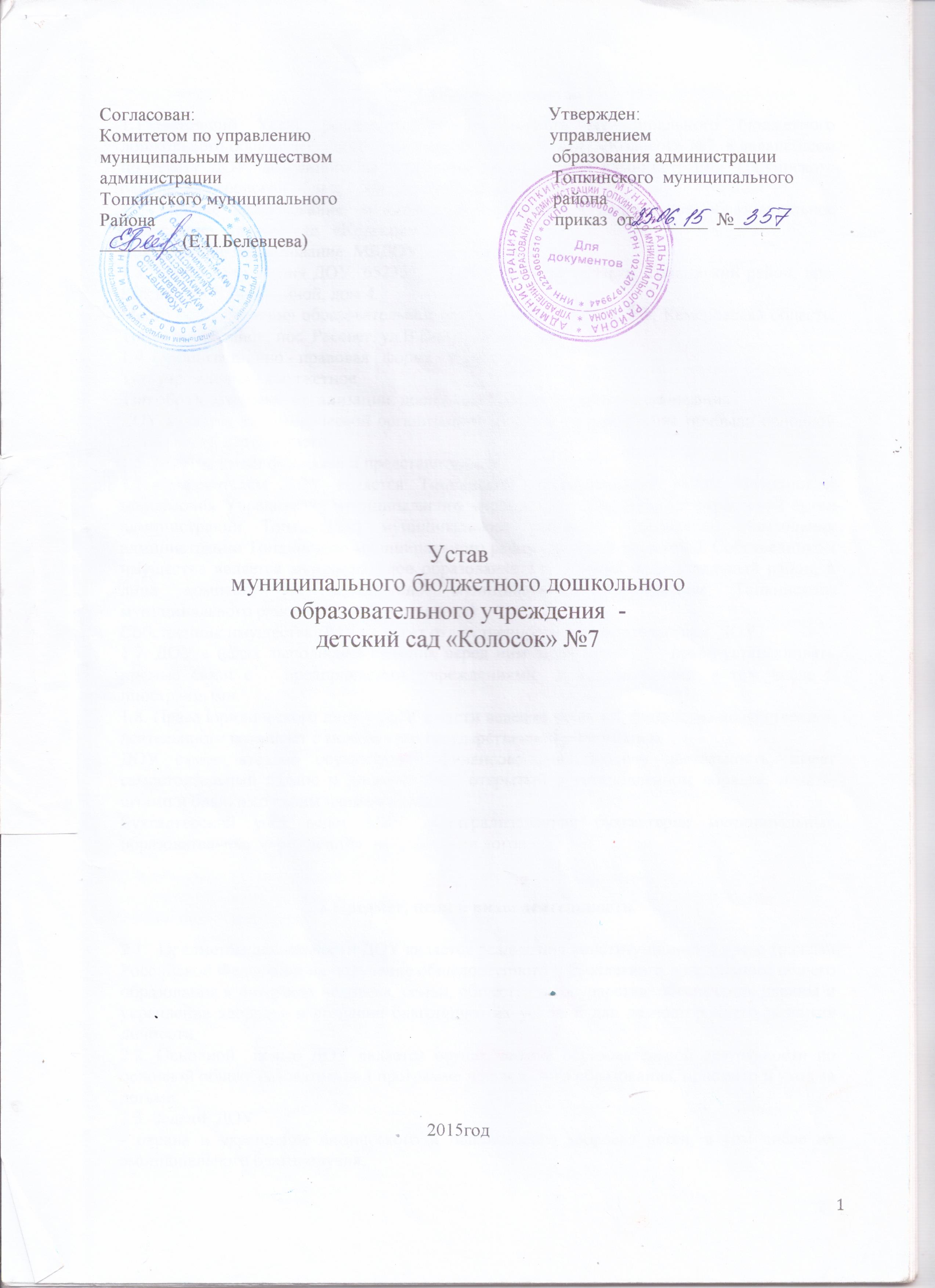 1.1.Настоящий Устав регламентирует деятельность муниципального бюджетного дошкольного образовательного  учреждения  Детский  сад   «Колосок» №7, в дальнейшем по тексту ДОУ, созданного на основании распоряжения администрации Топкинского района  Кемеровской области №834-р от 25.12.1995 года.1.2. Полное наименование: муниципальное бюджетное дошкольное образовательное учреждение  Детский сад   «Колосок» №7.Сокращённое наименование: МБДОУ - д/с «Колосок» №7.1.3. Место нахождения ДОУ: 652353, РФ, Кемеровская область, Топкинский район, пос. Рассвет, ул.В.Волошиной, дом 4.Место осуществления образовательной деятельности:  652353, РФ, Кемеровская область, Топкинский район, пос. Рассвет, ул.В.Волошиной, дом 4.1.4. Организационно - правовая   форма - учреждение.Тип учреждения – бюджетное.Тип образовательной организации: дошкольная образовательная организация. ДОУ является некоммерческой организацией и не ставит извлечение прибыли основной целью своей деятельности.1.5. ДОУ не имеет филиалов и представительств.1.6. Учредителем ДОУ является Топкинский муниципальный район. Функции и полномочия Учредителя  муниципального учреждения  осуществляет отраслевой орган администрации Топкинского муниципального района – управление образования администрации Топкинского муниципального района (далее Учредитель). Собственником имущества является муниципальное образование Топкинский муниципальный район, в лице комитета по управлению муниципальным имуществом Топкинского муниципального района (далее Собственник).Собственник имущества ДОУ не несет ответственности по обязательствам  ДОУ.1.7. ДОУ в целях выполнения стоящих перед ним задач имеет      право устанавливать прямые связи с   предприятиями, учреждениями  и организациями, в том числе и иностранными.1.8. Права юридического лица у ДОУ в части ведения уставной финансово-хозяйственной деятельности возникает с момента его государственной регистрации.ДОУ самостоятельно осуществляет финансово-хозяйственную деятельность, имеет самостоятельный баланс и лицевой счёт, открытый в установленном порядке, печать, штамп и бланки со своим наименованием.Бухгалтерский учёт ведёт МБУ «Централизованная бухгалтерия муниципальных образовательных учреждений»  на основании договора.2.Предмет, цели и виды деятельности.2.1.  Предметом деятельности ДОУ является реализация конституционного права граждан Российской Федерации на получение общедоступного и бесплатного дошкольного общего образования в интересах человека, семьи, общества и государства; обеспечение охраны и укрепления здоровья и создание благоприятных условий для разностороннего развития личности.2.2. Основной  целью ДОУ является осуществление образовательной деятельности по основной общеобразовательной программе дошкольного образования, присмотр и уход за детьми.2.3. Задачи  ДОУ:- охрана и укрепление физического и психического здоровья детей, в том числе их эмоционального благополучия;- обеспечение равных возможностей для полноценного развития каждого ребёнка в период дошкольного детства независимо от места жительства, пола. Нации, языка, социального статуса, психофизиологоческих и других особенностей, (в том числе ограниченных возможностей здоровья);- обеспечение преемственности целей, задач и содержания образования, реализуемых в рамках образовательных программ различных уровней;познавательно-речевого, социально-личностного, художественно-эстетического и физического развития детей;- создание благоприятных условий развития детей в соответствии с их возрастными и индивидуальными особенностями и склонностями, развития способностей и творческого потенциала каждого ребенка как субъекта отношений с самим собой, другими детьми, взрослыми и миром;- объединение обучения и воспитания в целостный образовательный процесс на основе духовно-нравственных и социокультурных ценностей и принятых в обществе правил и норм поведения в интересах человека, семьи, общества;- формирование общей культуры личности детей, в том числе ценностей здорового образа жизни, развития их социальных, нравственных, эстетических, интеллектуальных, физических качеств, инициативности, самостоятельности и ответственности ребенка, формирования предпосылок учебной деятельности;- обеспечение вариативности и разнообразия содержания Программ и организационных форм дошкольного образования, возможности формирования Программ различной направленности с учетом образовательных потребностей, способностей и состояния здоровья детей;- формирование социокультурной среды, соответствующей возрастным, индивидуальным, психологическим и физиологическим особенностям детей;- обеспечение психолого-педагогической поддержки семьи и повышения компетентности родителей (законных представителей) в вопросах развития и образования, охраны и укрепления здоровья детей.2.4. Основными видами деятельности ДОУ является:- реализация основных общеобразовательных программ дошкольного образования;- присмотр и уход за воспитанниками;- прием заявлений, постановка на учет и зачисление детей в ДОУ.2.5. Учреждение вправе осуществлять, в том числе и за счет средств физических и юридических лиц, следующие виды деятельности, не являющиеся основными:-отдых и оздоровление обучающихся в летнее время;-проведение специальных лекций, консультаций с приглашением высококвалифицированных специалистов;- организация дополнительных занятий физической культурой, спортом;- создание групп по адаптации и подготовке детей к обучению в школе, для детей, не посещающих  Учреждение;Образовательные, развивающие и иные услуги:- художественно-творческого направления;- группа кратковременного пребывания- организация досуговых и развлекательных мероприятий;Платные образовательные и иные услуги не могут быть оказаны взамен и в рамках основной образовательной деятельности, финансируемой Учредителем.2.6. ДОУ в своей деятельности руководствуется федеральными законами, указами и распоряжениями Президента Российской Федерации, постановлениями и распоряжениями Правительства Российской Федерации, региональным законодательством, приказами,  инструкциями Департамента образования и науки Кемеровской области, Топкинского муниципального района, управления образования администрации Топкинского муниципального района,    настоящим Уставом, локальными актами ДОУ.2.7. Право на осуществление образовательной деятельности возникает у ДОУ с момента  выдачи  ему   лицензии на осуществление образовательной деятельности.	3.Организация образовательной деятельности3.1. Содержание образовательной деятельности в ДОУ определяется основной общеобразовательной программой дошкольного образования, разрабатываемой и утверждаемой ДОУ самостоятельно в соответствии с федеральными государственными образовательными стандартами дошкольного образования.3.2. Группы ДОУ имеют общеразвивающую направленность.3.3. Основная общеобразовательная программа дошкольного образования реализуется с учетом возрастных и индивидуальных особенностей воспитанников.3.4. Режим работы ДОУ:- рабочая неделя – пятидневная;- выходные: суббота, воскресенье;- длительность работы  ДОУ с 8-00 до 17-00  – 9 часов;3.5.  Организация питания в ДОУ возлагается на ДОУ.3.6. Питание детей в ДОУ осуществляется в соответствии с примерным 10-дневным меню, 4 раза в день. Меню является общим для всех воспитанников ДОУ. Отдельное питание при нарушении здоровья у детей не организуется. Дети питаются в групповых комнатах, оборудованных буфетными.3.7. Контроль за качеством питания, витаминизацией блюд, закладкой продуктов питания, кулинарной обработкой, выходом блюд, вкусовыми качествами пищи, за санитарным состоянием пищеблока, правильностью хранения, соблюдением сроков реализации продуктов возлагается на медицинский персонал.3.8. Медицинское обслуживание воспитанников в ДОУ осуществляется медицинским персоналом органа здравоохранения и штатным медицинским персоналом. Медицинский  персонал, наряду с администрацией ДОУ несет ответственность за здоровье и физическое развитие воспитанников, проведение лечебно-профилактических мероприятий соблюдение санитарно- гигиенических  норм.Медицинские услуги в пределах функциональных обязанностей медицинского персонала ДОУ оказывает бесплатно.ДОУ обязано предоставить помещение с соответствующими условиями для работы медицинских работников, осуществлять контроль их работы в целях охраны и укрепления здоровья воспитанников и работников ДОУ.3.9. В ДОУ принимаются воспитанники в возрасте от 1,5  до 7 лет включительно.Количество воспитанников в группах определяется исходя из расчёта площади групповой (игровой), в соответствии с требованием СанПиНа.3.10. Приём воспитанников в ДОУ осуществляется на основании Правил приёма детей в ДОУ.3.11. Ребёнок считается принятым в ДОУ с момента подписания договора между ДОУ и родителями (законными представителями) воспитанников.3.12. В ДОУ не допускается создание и деятельность организационных структур политических партий, общественно-политических и религиозных движений и организаций.3.13. Воспитание и обучение воспитанников в ДОУ осуществляется на русском языке.	4.Участники образовательных отношений4.1. Участники образовательных отношений в  ДОУ являются воспитанники, родители (законные представители) несовершеннолетних воспитанников, педагогические работники и их представители, организации, осуществляющие образовательную деятельность.4.2.Отношения воспитанника и персонала ДОУ строятся на основе сотрудничества, уважения личности воспитанника и предоставления ему свободы развития в соответствии с индивидуальными особенностями.4.3. При приеме воспитанников в ДОУ, последнее обязано ознакомить родителей (законных представителей): с Уставом, лицензией на осуществление образовательной деятельности, с образовательными программами и другими документами, регламентирующими организацию и осуществление образовательной деятельности, права и обязанности воспитанников.4.4.Взимание платы с родителей (законных представителей) за присмотр и уход производится в соответствии с законодательством Российской Федерации. Размер оплаты определяется  Учредителем.4.5.Взаимоотношения между ДОУ и родителями (законными представителями) регулируются договором, включающим в себя взаимные права, обязанности и ответственность сторон, возникающие в процессе воспитания, обучения, развития, присмотра, ухода и оздоровления воспитанников, длительность пребывания воспитанника в ДОУ, а также расчет размера платы, взимаемой с родителей (законных представителей) за присмотр и уход.4.6. Педагогические и технические работники принимаются в Учреждение на работу в соответствии Трудовым Кодексом Российской Федерации.4.7.	Право на занятие педагогической деятельностью имеют лица, имеющие среднее профессиональное или высшее образование и отвечающие квалификационным требованиям, указанным в квалификационных справочниках, и (или) профессиональных стандартах.4.8. К педагогической деятельности не допускаются лица, указанные в Трудовом Кодексе Российской Федерации.4.9.	Работник имеет право на:- заключение, изменение и расторжение трудового договора в порядке и на условиях, которые установлены Трудовым Кодексом РФ, иными федеральными законами;- предоставление ему работы, обусловленной трудовым договором;рабочее место, соответствующее государственным нормативным требованиям охраны труда и условиям, предусмотренным коллективным договором;- своевременную и в полном объеме выплату заработной платы в соответствии со своей квалификацией, сложностью труда, количеством и качеством выполненной работы;- отдых, обеспечиваемый установлением нормальной продолжительности рабочего времени, сокращенного рабочего времени для отдельных профессий и категорий работников, предоставлением еженедельных выходных дней, нерабочих праздничных дней, оплачиваемых ежегодных отпусков;- полную достоверную информацию об условиях труда и требованиях охраны труда на рабочем месте, включая реализацию прав, предоставленных законодательством о специальной оценке условий труда;- подготовку и дополнительное профессиональное образование в порядке, установленном Трудовым Кодексом РФ, иными федеральными законами;- объединение, включая право на создание профессиональных союзов и вступление в них для защиты своих трудовых прав, свобод и законных интересов;- участие в управлении организацией в предусмотренных Трудовым Кодексом РФ, иными федеральными законами и коллективным договором формах;- ведение коллективных переговоров и заключение коллективных договоров и соглашений через своих представителей, а также на информацию о выполнении коллективного договора, соглашений;- защиту своих трудовых прав, свобод и законных интересов всеми не запрещенными законом способами;- разрешение индивидуальных и коллективных трудовых споров, включая право на забастовку, в порядке, установленном Трудовым Кодексом РФ, иными федеральными законами;- возмещение вреда, причиненного ему в связи с исполнением трудовых обязанностей, и компенсацию морального вреда в порядке, установленном Трудовым Кодексом РФ, иными федеральными законами;- обязательное социальное страхование в случаях, предусмотренных федеральными законами.Работник обязан:- добросовестно исполнять свои трудовые обязанности, возложенные на него трудовым договором;- соблюдать правила внутреннего трудового распорядка;- соблюдать трудовую дисциплину;- выполнять установленные нормы труда;- соблюдать требования по охране труда и обеспечению безопасности труда;- бережно относиться к имуществу Учреждения (в том числе к имуществу третьих лиц, находящемуся у работодателя, если работодатель несет ответственность за сохранность этого имущества) и других работников;- незамедлительно сообщить руководителю о возникновении ситуации, представляющей угрозу жизни и здоровью людей, сохранности имущества Учреждения (в том числе имущества третьих лиц, находящегося у работодателя, если работодатель несет ответственность за сохранность этого имущества).4.10. Права работников ДОУ и меры их социальной поддержки определяются законодательством Российской Федерации, Уставом ДОУ, трудовым договором. Основные  права,  меры  социальной  поддержки,  обязанности  педагогов регламентированы правилами  внутреннего трудового  распорядка работников ДОУ коллективным договором, трудовым договором.4.11. Воспитанники ДОУ имеют право на:- выбор организации, осуществляющей образовательную деятельность, предоставление условий для обучения с учетом особенностей их психофизического развития и состояния здоровья, в том числе получение социально-педагогической и психологической помощи, бесплатной психолого-медико-педагогической коррекции;обучение по индивидуальному учебному плану, -  уважение человеческого достоинства, защиту от всех форм физического и психического насилия, оскорбления личности, охрану жизни и здоровья;-  свободу совести, информации, свободное выражение собственных взглядов и убеждений;- каникулы - плановые перерывы при получении образования для отдыха и иных социальных целей в соответствии с законодательством об образовании и календарным учебным графиком;- перевод в другую образовательную организацию, реализующую образовательную программу дошкольного образования;-  бесплатное пользование игровым оборудованием, игрушками, учебными пособиями, необходимыми для обучения, воспитания и содержания воспитанников в соответствии с санитарными нормами и правилами;-  пользование в порядке, установленном локальными нормативными актами, лечебно-оздоровительной инфраструктурой, объектами культуры и объектами спорта ДОУ;- развитие своих творческих способностей и интересов, включая участие в конкурсах, олимпиадах, выставках, смотрах, физкультурных мероприятиях, спортивных мероприятиях, в том числе в официальных спортивных соревнованиях, и других массовых мероприятиях;-  поощрение за успехи в учебной, физкультурной, спортивной, общественной деятельности;- иные академические права, предусмотренные нормативными правовыми актами Российской Федерации, локальными нормативными актами.4.12. Родители (законные представители) воспитанников ДОУ имеют право:- защищать права и законные интересы ребёнка;- родители (законные представители) детей, посещающих  ДОУ имеют право на получение в установленном Законом порядке компенсации части платы за содержание детей в ДОУ.- знакомится с уставом ДОУ, лицензией на осуществление образовательной деятельности, с учебно-программной документацией и другими документами, регламентирующими организацию и осуществление образовательной деятельности;- получать информацию о всех видах планируемых обследований (психологических, психолого-педагогических) воспитанников, давать согласие на проведение таких обследований или участие в таких обследованиях, отказаться от их проведения или участия в них, получать информацию о результатах проведенных обследований обучающихся;- принимать участие в работе Педагогического совета, Управляющего совета ДОУ с правом совещательного голоса;- избирать и быть избранными в родительский комитет, Управляющий Совет ДОУ;- вносить предложения по улучшению работы с детьми, в том числе по организации дополнительных (платных) образовательных и медицинских услуг;- присутствовать в группе, которую посещает ребенок, на условиях, определенных договором между ДОУ и родителями (законными представителями);- давать согласие на размещение информации личного характера о ребенке, в том числе фотографий, в средствах массовой информации и на сайтах Интернета;- ходатайствовать об отсрочке родительской платы или её уменьшении перед Учредителем, заведующим ДОУ;- заслушивать отчеты заведующего ДОУ и педагогов о работе с воспитанниками;- досрочно расторгать договор между ДОУ и родителями (законными представителями).4.13. Родители (законные представители) воспитанников обязаны:- обеспечить получение детьми  общего образования;- соблюдать правила внутреннего распорядка ДОУ, требования локальных актов, которые устанавливают режим занятий обучающихся, порядок регламентации образовательных отношений между ДОУ и воспитанниками и (или) их родителями (законными представителями) и оформления возникновения, приостановления и прекращения этих отношений;- уважать права, честь и достоинство воспитанников и работников ДОУ.4.14. По инициативе ДОУ или родителей (законных представителей) другие права и обязанности родителей (законных представителей) обучающихся в ДОУ могут закрепляться в договоре, который не может противоречить Федеральному Закону «Об образовании в Российской Федерации», Порядку организации и осуществления образовательной деятельности по основным общеобразовательным программам - образовательным программам дошкольного образования.4.15. За неисполнение или ненадлежащее исполнение обязанностей, родители (законные представители) воспитанников несут ответственность, предусмотренную законодательством Российской Федерации.5. Управление ДОУ5.1.Управление ДОУ осуществляется в соответствии с законодательством Российской Федерации с учетом особенностей, установленных Федеральным законом «Об образовании в Российской Федерации».5.2. Управление ДОУ осуществляется на основе сочетания принципов единоначалия и коллегиальности.5.3. Единоличным исполнительным органом ДОУ является заведующий, который осуществляет текущее руководство деятельностью ДОУ. Заведующий ДОУ назначается на должность и увольняется Учредителем5.4. Заведующий ДОУ несёт ответственность перед воспитанниками, их родителями (законными представителями), государством, обществом и Учредителем за результаты своей деятельности в соответствии с функциональными обязанностями, предусмотренными квалификационными требованиями, трудовым договором (контрактом) и настоящим Уставом.5.5. Компетенции Заведующего ДОУ:- осуществляет руководство ДОУ в соответствии с настоящим Уставом и законодательством Российской Федерации;- обеспечивает образовательную (учебно-воспитательную) и административно-хозяйственную (производственную) деятельность ДОУ;- определяет стратегию, цели и задачи развития ДОУ по согласованию с управляющим советом;- утверждает образовательные программы и учебные планы, рабочие программы учебных курсов, предметов, календарный учебный график, расписание занятий, локальные акты ДОУ;- утверждает штатное расписание, должностные инструкции работников, правила внутреннего трудового распорядка,  приказы,  распоряжения и другие документы согласно номенклатуре дел;- контролирует и координирует работу педагогических и других работников ДОУ;- осуществляет приём на работу, подбор и расстановку кадров, создаёт необходимые условия для повышения уровня квалификации работников;- устанавливает ставки заработной платы и должностных окладов в пределах собственных финансовых средств и с учётом ограничений, установленных федеральными и местными нормативами;- совместно с управляющим советом ДОУ устанавливает доплаты и надбавки к должностным окладам, порядок, размеры и премирования работников;- осуществляет увольнение работника по соответствующим основаниям, применяет дисциплинарные взыскания за нарушение трудовой дисциплины согласно трудовому кодексу РФ;- отвечает за соблюдение правил внутреннего трудового распорядка, санитарно-гигиенического режима, охрану труда и технику безопасности в ДОУ;- несёт  ответственность  за  материально - техническое  обеспечение  и  оснащение образовательной деятельности;- Заведующий  действует от имени ДОУ без доверенности, заключает договоры, в том числе трудовые, распоряжается имуществом ДОУ в пределах его полномочий, издает приказы и дает указания, обязательные для всех работников ДОУ;- обеспечивает эффективное воздействие и сотрудничество с управлением образования, предприятиями, общественностью, родителями (законными представителями);- организует рациональное использование денежных средств ДОУ;представляет ДОУ в государственных, муниципальных, общественных и иных органах, учреждениях; представляет Учредителю и общественности ежегодный публичный отчёт о деятельности ДОУ;- несёт ответственность за свою деятельность перед Учредителем,  педагогическим, управляющим  советами;- приостанавливает решения педагогического, управляющего  советов в случае их противоречия с законодательством Российской Федерации, нормативными актами органов местного самоуправления.Исполнение части своих полномочий  заведующий  может  передать  работникам  ДОУ  на основании приказа.5.6. Коллегиальными органами управления ДОУ являются: педагогический совет, управляющий совет, общее собрание трудового коллектива, работа которых регламентируется  локальными актами ДОУ.5.7. Педагогический совет.Общее управление  педагогической  деятельностью ДОУ осуществляет Педагогический совет.5.7.1.В состав Педагогического совета входит по должности Руководитель ДОУ, все педагоги, а также медицинский работник ДОУ. Срок полномочий Педагогического совета – до момента ликвидации ДОУ.5.7.2. Компетенции  педагогического совета:- определяет направления образовательной деятельности ДОУ;- разрабатывает  образовательные программы дошкольного образования, в соответствии с федеральным государственным образовательным стандартом дошкольного образования и с учетом соответствующих примерных образовательных программ дошкольного образования;- рассматривает вопросы дополнительного профессионального образования педагогических работников (повышения квалификации профессиональной переподготовки);- организует выявление, обобщение, внедрение педагогического опыта;- заслушивает отчёты Руководителя о создании условий для реализации образовательных программ.- выполняет иные  функции в соответствии с локальным нормативным актом учреждения.5.7.3. Порядок принятия решений.Заседания Педагогического совета правомочны, если на них присутствует не менее половины состава плюс один человек. Решение Педагогического совета считается принятым, если  за  него проголосовало 50% плюс  один  голос присутствующих. Решение, принятое в пределах компетенции Педагогического совета и не противоречащие законодательству, является основанием для издания заведующим ДОУ соответствующего приказа, обязательного для всех участников образовательного процесса.5.7.4. Выступление от имени ДОУ.Педагогический совет  избирает  председателя сроком на 1 год.Председатель  Педагогического совета  действует от имени ДОУ на основании  доверенности, выданной заведующим.Председатель Педагогического совета:- организует деятельность Педагогического совета в ДОУ;- определяет повестку заседания  Педагогического совета;- контролирует выполнение решений Педагогического совета;- отчитывается  о деятельности Педагогического совета.5.8.  Управляющий совет ДОУ.Коллегиальный орган, имеющий управленческие полномочия по решению тех или иных важных вопросов функционирования и развития ДОУ.5.8.1.Комптенции управляющего совета:- определяет основные направления  развития ДОУ;- содействует привлечению внебюджетных средств, в том числе добровольные пожертвования для обеспечения деятельности и развития ДОУ;- обеспечивает прозрачность привлекаемых и расходуемых финансовых и материальных средств;- согласовывает Положение о порядке и условиях распределения стимулирующих выплат  работникам ДОУ;- участвует в оценке качества и результативности труда работников ДОУ, распределении выплат стимулирующего характера работникам и согласовывает их распределение в порядке, устанавливаемом локальными актами ДОУ;- в установленном порядке, при наличии оснований, ходатайствует перед Учредителем о награждении и поощрении заведующего и других работников ДОУ:- Совет несёт ответственность перед Учредителем за своевременное принятие и выполнение решений в рамках его полномочий.5.8.2. Срок полномочий.- Управляющий совет избирает из своего состава секретаря, председателя на три года. Заседания  совета  проводятся  не  реже  одного раза в 3 месяца. Члены управляющего совета выполняют свои обязанности на общественных началах.- Решения  совета  считаются  правомочными,  если  на  заседании  совета присутствовало не менее половины его членов.- Решение управляющего совета, принятые в пределах его компетенции и в соответствии с законодательством, обязательны для администрации, всех членов коллектива. Заседания управляющего совета протоколируются.5.8.3. Состав управляющего совета состоит из следующих категорий участников  образовательного процесса:- представителей родителей (законных представителей воспитанников);- работников ДОУ (в том числе заведующего ДОУ);- представителей Учредителя;- кооптированных членов.5.8.4. Общая численность Управляющего Совета ДОУ определяется Уставом и составляет 5 человек.Руководитель Учреждения входит в состав Управляющего Совета по должности.5.8.5. Выступление от имени ДОУ.- Председатель  управляющего совета  действует от имени ДОУ на основании  доверенности, выданной Заведующим.5.9. Общее собрание работников ДОУ.5.9.1.В состав общего собрания работников ДОУ входят все работники ДОУ.5.9.2. Общее собрание работников ДОУ считается правомочным, если на нем присутствует не менее 50%  плюс один член работников ДОУ.Для ведения общего собрания работников ДОУ из его состава открытым голосованием избирается председатель и секретарь сроком на один календарный год.Общее собрание работников ДОУ собирается  не реже 2 раз в год.5.9.3. Срок полномочий общего собрания работников ДОУ -  до момента ликвидации ДОУ.Решение Общего собрания работников ДОУ принимается открытым голосованием.  Решение общего собрания работников ДОУ считается принятым, если за него проголосовало не менее 50% присутствующих плюс один голос.5.9.4.Компетенция общего собрания работников ДОУ:- обсуждает и принимает   локальные нормативные акты ДОУ, в том числе правила внутреннего трудового распорядка;- обсуждает коллективный договор;- может обсуждать и принимать рекомендации по любым вопросам, отнесённым к компетенции ДОУ.- рассматривает и утверждает кандидатуры на представление педагогических и других работников ДОУ  к государственным,  отраслевым и иным наградам.5.9.5. Выступление от имени ДОУ.Председатель общего собрания работников ДОУ действует от имени ДОУ на основании доверенности, выданной  заведующим.5.10. Полномочия Учредителя:- организация предоставления общедоступного и бесплатного дошкольного, начального общего, основного общего, среднего общего образования по основным общеобразовательным программам в муниципальных образовательных организациях (за исключением полномочий по финансовому обеспечению реализации основных общеобразовательных программ в соответствии с федеральными государственными образовательными стандартами);- организация предоставления дополнительного образования детей в муниципальных образовательных организациях (за исключением дополнительного образования детей, финансовое обеспечение которого осуществляется органами государственной власти субъекта Российской Федерации);- создание условий для осуществления присмотра и ухода за детьми, содержания детей в муниципальных образовательных организациях;- создание, реорганизация, ликвидация муниципальных образовательных организаций (за исключением создания органами местного самоуправления муниципальных районов муниципальных образовательных организаций высшего образования), осуществление функций и полномочий Учредителя муниципальных образовательных организаций;- обеспечение содержания зданий и сооружений муниципальных образовательных организаций, обустройство прилегающих к ним территорий;- учет детей, подлежащих обучению по образовательным программам дошкольного, начального общего, основного общего и среднего общего образования, закрепление муниципальных образовательных организаций за конкретными территориями; - осуществление иных, установленных законодательством, полномочий в сфере образования.6.Имущество и средства ДОУ6.1. За ДОУ в целях обеспечения образовательной деятельности в соответствии с Уставом Учредитель, в установленном порядке закрепляет объекты права собственности (здания, сооружения, имущество, оборудование, а также другое необходимое имущество потребительского, социального, культурного и иного назначения).6.2. Собственник в порядке установленным законодательством закрепляет за ДОУ в целях обеспечения образовательной деятельности недвижимое имущество и особо ценное движимое имущество на  праве оперативного управления, принадлежащему на праве собственности или арендуемое им у третьего лица (собственника) или иных законных правах. Земельные участки закрепляются за ДОУ на праве бессрочного (постоянного) пользования.6.3. ДОУ без согласия Собственника не вправе распоряжаться особо ценным движимым имуществом, закреплённым за ним собственником или приобретённым ДОУ за счёт средств, выделенных ему собственником на приобретение такого имущества, а также недвижимым имуществом. Остальным имуществом, находящимся  у ДОУ на праве оперативного управления или иных законных правах, вправе распоряжаться самостоятельно,  если иное не установлено законом.6.4. ДОУ вправе осуществлять приносящую доходы деятельность лишь постольку, поскольку это служит достижением целей, ради которых оно создано, и соответствующую этим целям, при условии, что такая деятельность указана в  его учредительных документах. Доходы, полученные от такой деятельности, и приобретённое за счёт этих доходов имущество поступают в самостоятельное распоряжение ДОУ.6.5. ДОУ несет ответственность перед Собственником за сохранность и эффективное использование закрепленного за ним имущества.Учредитель ДОУ обеспечивает развитие и обновление материально-технической базы ДОУ.6.6. Крупная сделка может быть совершена ДОУ только с предварительного согласия Собственника.Крупной сделкой признаётся сделка или несколько взаимосвязанных сделок, связанная с распоряжением денежными средствами, которыми ДОУ вправе распоряжаться самостоятельно, отчуждением иного имущества, а также с передачей такого имущества в пользование или в залог при условии, что цена такой сделки либо стоимость отчуждаемого или передаваемого имущества превышает 10 процентов балансовой стоимости активов ДОУ, определяемой по данным его бухгалтерской отчётности на последнюю отчётную дату.Крупная сделка, совершённая  с нарушением, может быть признана недействительной по иску ДОУ или его учредителя, если будет доказано, что другая сторона в сделке знала или должна была знать об отсутствии предварительного согласия Учредителя ДОУ.Заведующий ДОУ несёт  перед ДОУ ответственность в размере убытков, причиненных ДОУ в результате  совершения крупной сделки без предварительного согласия Учредителя независимо от того, была ли эта сделка признана недействительной.6.7. Источниками формирования имущества и финансовых ресурсов ДОУ являются:- имущество, переданное ДОУ его собственником или Учредителем;- субсидии из муниципального бюджета на выполнение ДОУ муниципального задания;- средства, выделяемые целевым назначением в соответствии с целевыми программами;- средства, от приносящей доходы деятельности;- дары и пожертвования российских и иностранных юридических и физических лиц;- иные источники, не запрещенные законодательством Российской Федерации.6.8. ДОУ не вправе размещать денежные средства на депозитах в кредитных организациях, а также совершать сделки с ценными бумагами, если иное не предусмотрено федеральными законами.6.9. Финансовое обеспечение деятельности ДОУ осуществляется уполномоченным органом в соответствии с законодательством Российской Федерации.Финансовое обеспечение выполнения муниципального задания осуществляется с учётом расходов на содержание недвижимого имущества и особо ценного движимого имущества, закреплённых  за ДОУ уполномоченным органом или приобретённых ДОУ за счёт средств, выделенных ему уполномоченным органом на приобретение такого имущества, расходов на уплату налогов, в качестве объекта налогообложения, по которым признаётся соответствующее имущество, в том числе земельные участки.6.10. ДОУ вправе привлекать в порядке, установленном законодательством Российской Федерации, дополнительные финансовые средства за счет предоставления платных дополнительных образовательных и иных предусмотренных Уставом услуг, а также за счет добровольных пожертвований в следующем порядке: заключение договора – пожертвования, составления акта о приёме - передачи пожертвования, постановки предмета дарения на подотчёт.  Целевых взносов физических и (или) юридических лиц на расчётный счёт ДОУ, в том числе иностранных граждан и (или) иностранных юридических лиц.ДОУ вправе вести в соответствии с законодательством Российской Федерации  приносящую  доход   деятельность, предусмотренную Уставом.6.11. Привлечение ДОУ дополнительных финансовых средств, указанных в пункте6.12. настоящего Устава, не влечет за собой снижения размеров его финансирования за счет средств учредителя.6.13. ДОУ открывает лицевые счета в Управлении Федерального казначейства Российской Федерации по Кемеровской области и осуществляет операции с поступающими ему средствами в соответствии с законодательством Российской Федерации в порядке, установленном законодательством Российской Федерации (за исключением случаев, установленных федеральным законом).6.14. Финансовые и материальные средства ДОУ, закрепленные за  ним  Учредителем,  используются   ДОУ в  соответствии  с  Уставом  и    изъятию не подлежат,  если  иное  не  предусмотрено  законодательством    Российское Федерации.7.Изменение типа. Реорганизация и ликвидация ДОУ7.1. ДОУ реорганизуется или ликвидируется в порядке, установленном гражданским законодательством, с учетом особенностей, предусмотренных законодательством об образовании.7.2. ДОУ может быть реорганизовано в соответствие с действующим законодательством.7.3. ДОУ ликвидируется по решению Учредителя, в том числе в связи с истечением срока, на который создано ДОУ, с достижением цели, ради которой оно создано.7.4. ДОУ ликвидируется по решению суда:-  по иску государственного органа или органа местного самоуправления, которым право на предъявление требования о ликвидации юридического лица предоставлено законом, в случае признания государственной регистрации юридического лица недействительной, в том числе в связи с допущенными при его создании грубыми нарушениями закона, если эти нарушения носят неустранимый характер;- по иску государственного органа или органа местного самоуправления, которым право на предъявление требования о ликвидации юридического лица предоставлено законом, в случае осуществления юридическим лицом деятельности без надлежащего разрешения (лицензии) либо при отсутствии обязательного членства в саморегулируемой организации или необходимого в силу закона свидетельства о допуске к определенному виду работ, выданного саморегулируемой организацией;-  по иску государственного органа или органа местного самоуправления, которым право на предъявление требования о ликвидации юридического лица предоставлено законом, в случае осуществления юридическим лицом деятельности, запрещенной законом, либо с нарушением Конституции Российской Федерации, либо с другими неоднократными или грубыми нарушениями закона или иных правовых актов;- по иску государственного органа или органа местного самоуправления, которым право на предъявление требования о ликвидации юридического лица предоставлено законом, в случае систематического осуществления общественной организацией, благотворительным и иным фондом, религиозной организацией деятельности, противоречащей уставным целям таких организаций;- по иску учредителя (участника) юридического лица в случае невозможности достижения целей, ради которых оно создано, в том числе в случае, если осуществление деятельности юридического лица становится невозможным или существенно затрудняется;- в иных случаях, предусмотренных законом.7.5. С момента принятия решения о ликвидации ДОУ срок исполнения его обязательств перед кредиторами считается наступившим.7.6. В случае ликвидации ДОУ документы длительного хранения передаются  в архив администрации Топкинского муниципального района.8.  Локальные акты, регулирующие деятельность ДОУ.8.1. ДОУ принимает локальные нормативные акты, содержащие нормы, регулирующие образовательные отношения, в пределах своей компетенции в соответствии с законодательством Российской Федерации в порядке, установленном настоящим уставом.8.2. Учреждение принимает локальные нормативные акты по основным вопросам организации и осуществления образовательной деятельности, в том числе регламентирующие правила приема воспитанников, режим занятий обучающихся, порядок и основания перевода, отчисления и восстановления обучающихся, порядок оформления возникновения, приостановления и прекращения отношений между Учреждением и обучающимися и (или) родителями (законными представителями) несовершеннолетних обучающихся.8.3. ДОУ принимает следующие виды локальных нормативных актов: приказы нормативного характера, положения, правила, инструкции, регламенты и т.п.Указанный перечень видов локальных нормативных актов не является исчерпывающим, в зависимости от конкретных условий деятельности Учреждения им могут приниматься иные локальные нормативные акты.8.4. Решение о разработке и принятии локальных нормативных актов принимает Заведующий.Проект локального нормативного акта до его утверждения Заведующим:- в предусмотренных трудовым законодательством, а также настоящим Уставом случаях направляется в представительный орган работников – общее собранием  работников Учреждения  для учета его мнения;- направляется для принятия коллегиальными органами управления в соответствии с их компетенцией, предусмотренной настоящим Уставом.8.5.  Локальные нормативные акты утверждаются приказом Заведующего и вступают в силу с даты, указанной в приказе.8.6. Нормы локальных нормативных актов, ухудшающие положение воспитанников или работников ДОУ по сравнению с установленным законодательством об образовании, трудовым законодательством положением либо принятые с нарушением установленного порядка, не применяются и подлежат отмене ДОУ.8.7. После утверждения локальный нормативный акт подлежит размещению на официальном сайте ДОУ.8.8. ДОУ создаёт условия для ознакомления всех работников, родителей (законных представителей) воспитанников с настоящим Уставом.9.Внесение изменений и дополнений в Устав9.1.  Принятые дополнения и изменения утверждаются Учредителем.9.2. Принятые изменения и дополнения вступают в законную силу с момента государственной регистрации.